Elevrådsmøde fredag d. 11/1-2019 kl. 10.00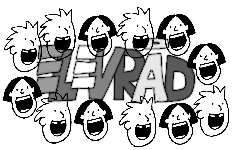 DAGSORDENElevråd 2018/19:  Liam (A5)Minna (A4)Sebastian (B4)Mathias (B1) (suppleant til fælleselevrådet)Lukas (B3) (suppleant, hvis afbud fra Mathias og Sebastian)Emma (C1) (næstformand)Mille (C1) (Formand)Fraværende: IngenTil stede:Liam (A5)Minna (A4)Sebastian (B4)Mathias (B1) Emma (C1)Mille (C1) DavidHelleValg af ordstyrer              MathiasValg af referent: HelleGennemgang af punkter ved formandenNyt fra fælleselevrådsmødet På mødet snakkede fælleselevrådet om turen til Bruxelles. Rejsen foregår med bus til april. Der er kommet et nyt medlem i fælleselevrådet, da en måtte trække sig. På mødet blev drøftet muligheden for at have rygeskur på skolerne. Fælleselevrådet har haft besøg af SSP som blankt afviste denne mulighed, da et rygeskur vil sende et helt forkert signal, da rygning pr definition er en skidt ting. Det var hyggeligt da fælleselevrådet var på NHS. De synes det var en spændende skole med mange muligheder.Punkter til drøftelse: Svævebane (punkt fra sidste møde) Nogle elever mener at svævebanen er ustabil og usikker.  Er den sikker nok? Benny er orienteret i forhold til opstramning. Liam har snakket med Benny om sikkerheden på svævebanen. Der skulle være styr på det.Dækgyngerne i afd. A (punkt fra sidst) har ståltråd som stikker ud af dækkene - Liam har snakket med Benny. Benny har lovet at se på det. Liam rykker for det.Nye hvide striber på fodboldbanen (punkt fra sidst).  Der er et ønske om, at fodboldbanen bliver kridtet op. Liam har snakket med Benny. Benny ser på det. Liam rykker for det.Affald i naturen. Der er forslag om en dag, hvor man samler affald i naturen og en præmie til den klasse der har samlet mest ind. Der bliver snakket om udfordringer ved dette. Fra afd. B og C frygtes der, at det bliver for konfliktfyldt og de er mest til at droppe ideen. Minna mener, at det er en god ide for afd. A og vil undersøge det nærmere. Minna har snakket med to klasser i afd. A. David foreslår, at man kunne lave en seddel og hænge op med en dato. En seddel der beskriver hvordan og hvor ledes. Minna opfordres til at snakke med sine voksne.Præsentation af NHS på hjemmesiden           Hvordan går det med arbejdet?           Der har kun været et møde, da det har været aflyst pga. sygdom mm. Arbejdet med              projektet foregår torsdage mellem 10 -11. David snakker med Lars om, at fremrykke            processen, gerne afslutte det før sommerferien.    EVTHelle/kontaktlærer elevrådet, Mille/Formand elevrådet